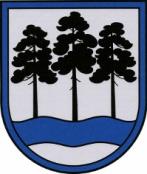 OGRES  NOVADA  PAŠVALDĪBAReģ.Nr.90000024455, Brīvības iela 33, Ogre, Ogres nov., LV-5001tālrunis 65071160, e-pasts: ogredome@ogresnovads.lv, www.ogresnovads.lv PAŠVALDĪBAS DOMES SĒDES PROTOKOLA IZRAKSTS14.Par darba tiesisko attiecību izbeigšanu ar Ogresgala pamatskolas direktoriSkaidrīti ButāniOgres novada pašvaldībā 2021. gada 16. jūlijā saņemts Ogresgala pamatskolas direktores Skaidrītes Butānes 2021. gada 12. jūlija iesniegums  Nr. 2-4.5/412 par atbrīvošanu no amata ar 2021. gada 22. augustu (pēdējā darba diena). 2021. gada 22. jūlijā saņemts Ogresgala pamatskolas direktores Skaidrītes Butānes 2021. gada 22. jūlija iesniegums Nr. 2-4.5/456, ar kuru mainīts atbrīvošanas no amata datums, nosakot to 23. augustā (pēdējā darba diena).     Darba likuma 100. panta pirmā daļa noteic, ka darbiniekam ir tiesības rakstveidā uzteikt darba līgumu vienu mēnesi iepriekš, ja darba koplīgumā vai darba līgumā nav noteikts īsāks uzteikuma termiņš. Pēc darbinieka pieprasījuma uzteikuma termiņā neieskaita pārejošas darbnespējas laiku. Saskaņā ar likuma “Par pašvaldībām” 21. panta pirmās daļas 9. punktu pašvaldības nolikumā paredzētajos gadījumos pašvaldības iestāžu vadītājus no amata atbrīvo dome. Ogres novada pašvaldības Nolikuma 16. punktā noteikts, ka Izpilddirektors pieņem darbā un atbrīvo no darba pašvaldības iestāžu vadītājus, pamatojoties uz attiecīgu domes lēmumu.Ņemot vērā minēto un pamatojoties uz likuma “Par pašvaldībām” 21. panta pirmās daļas 9. punktu, Darba likuma 100. panta pirmo daļu un Izglītības likuma 17. panta trešās daļas 2. punktu,balsojot: ar 21 balsi "Par" (Andris Krauja, Artūrs Mangulis, Dace Kļaviņa, Dace Māliņa, Dace Nikolaisone, Dainis Širovs, Dzirkstīte Žindiga, Edgars Gribusts, Egils Helmanis, Gints Sīviņš, Ilmārs Zemnieks, Indulis Trapiņš, Jānis Iklāvs, Jānis Kaijaks, Jānis Lūsis, Jānis Siliņš, Mariss Martinsons, Pāvels Kotāns, Raivis Ūzuls, Toms Āboltiņš, Valentīns Špēlis), "Pret" – nav, "Atturas" – nav,Ogres novada pašvaldības dome  NOLEMJ: 2021. gada 23. augustā (pēdējā darba diena) izbeigt darba tiesiskās attiecības ar Ogres novada pašvaldības Ogresgala pamatskolas direktori Skaidrīti Butāni.Uzdot Ogres novada pašvaldības izpilddirektoram Pēterim Špakovskim:noslēgt vienošanos ar Skaidrīti Butāni par darba tiesisko attiecību izbeigšanas termiņu;nodrošināt Ogresgala pamatskolas direktora pienākumu izpildītāju uz laiku līdz Ogresgala pamatskolas direktora iecelšanai vakantajā amatā;organizēt Ogresgala pamatskolas materiālo vērtību un dokumentācijas pieņemšanu no Skaidrītes Butānes un nodošanu Ogresgala pamatskolas direktora pienākumu izpildītājam ar pieņemšanas – nodošanas aktu.Kontroli par lēmuma izpildi uzdot Ogres novada pašvaldības domes priekšsēdētāja vietniekam.(Sēdes vadītāja,domes priekšsēdētāja E.Helmaņa paraksts)Ogrē, Brīvības ielā 33Nr.52021. gada 29. jūlijā